HOMEWORK 3.4 – NUCLEAR RADIATION1. A student made some statements about particles found in atoms.Identify the two statements which apply to both a proton and a neutron. 				 (1 mark)2. The stability of the nucleus of an ion depends on the ratio of		A	mass	    :	charge		B	neutrons  : 	protons		C	neutrons  :	electrons		D	protons    :	electrons.							 (1 mark)3. There are three different types of neon atom. Copy and complete the table to show the numbers of protons, neutrons and electrons in each neon atom.     	 (1 mark)What term is used to describe these different types of neon atoms?					 (1 mark)4. The diagram represents the structure of an atom. 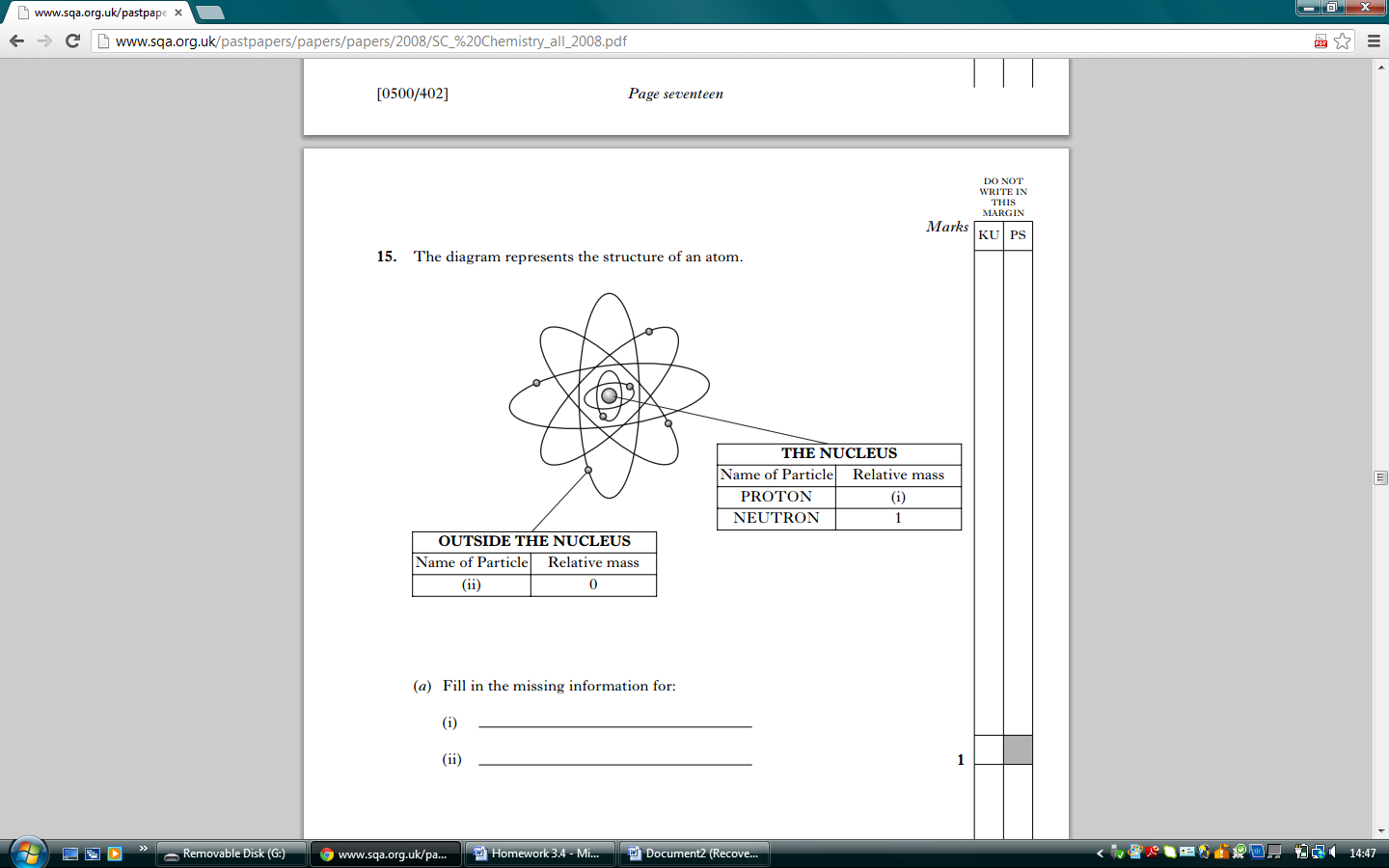 a) Fill in the missing information for (i) and (ii) 								 (1 mark)b) The element uranium has unstable atoms. These atoms give out radiation and a new element is formed. 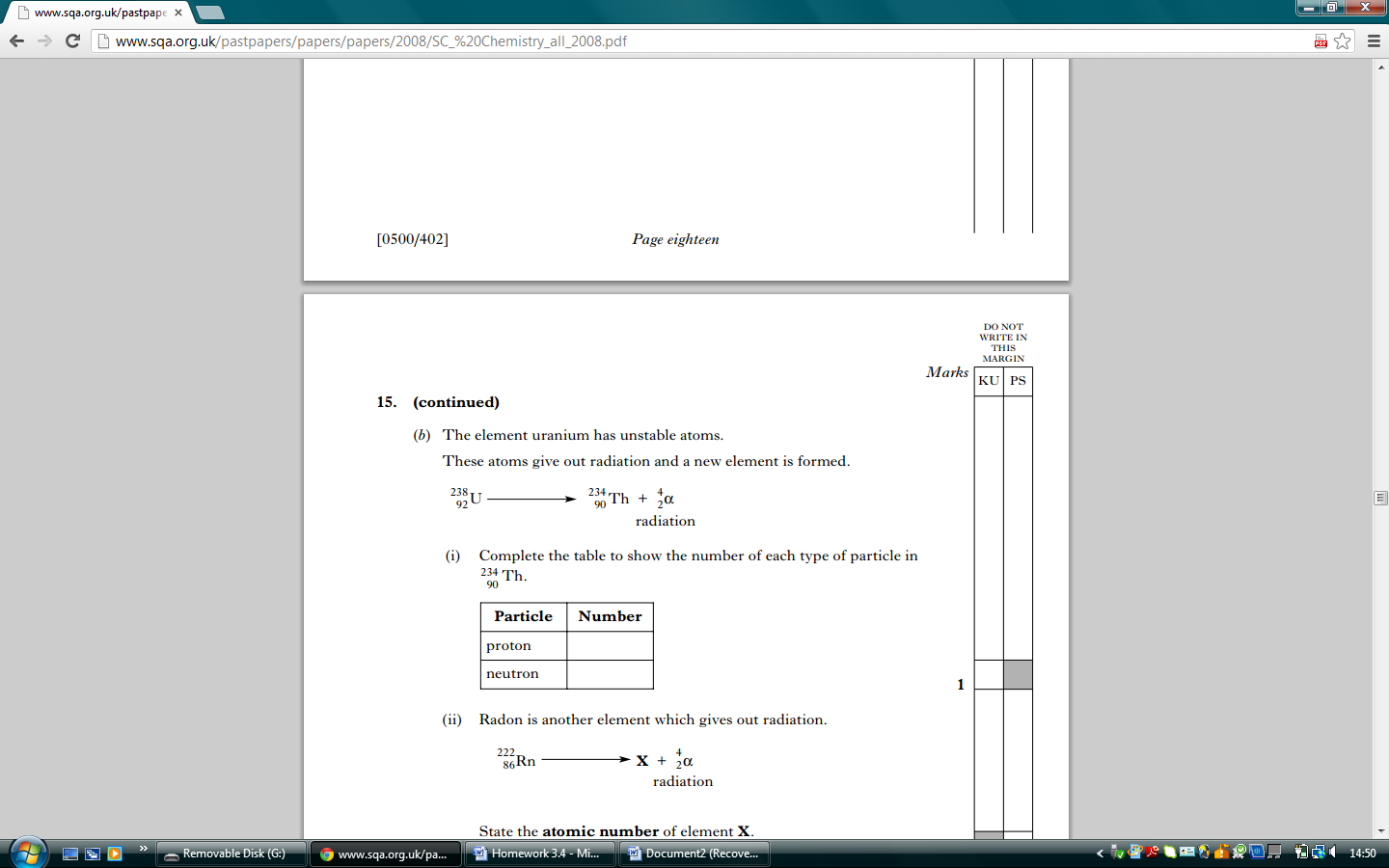 c) State the number of protons and neutrons for the particle 23490Th.					 (1 mark)d) Radon is another element which gives out radiation.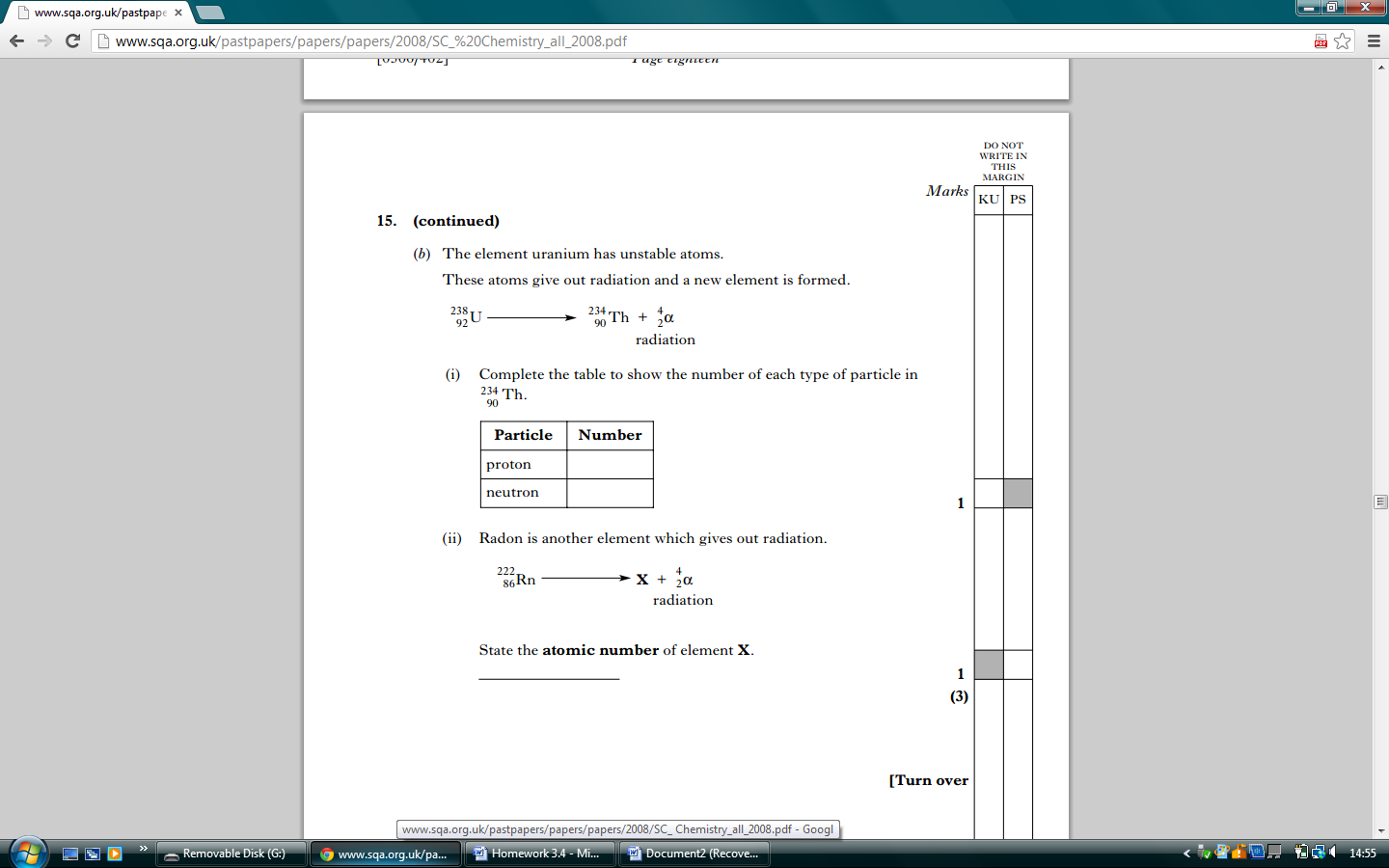 Write the nucleic notation for element X. 				                           			 (1 mark)5. Name the three types of radiation emitted from radioisotopes.					 (1 mark)6. Give two examples of applications of radioisotopes.						              (2 marks)											           TOTAL = 10 MARKSA.Relative mass is almost zeroB.Charge = 1+C.Charge = 0D.Found inside the nucleusE.Relative mass = 1TYPE OF ATOMNUMBER OF PROTONSNUMBER OF NEUTRONSNUMBER OF ELECTRONS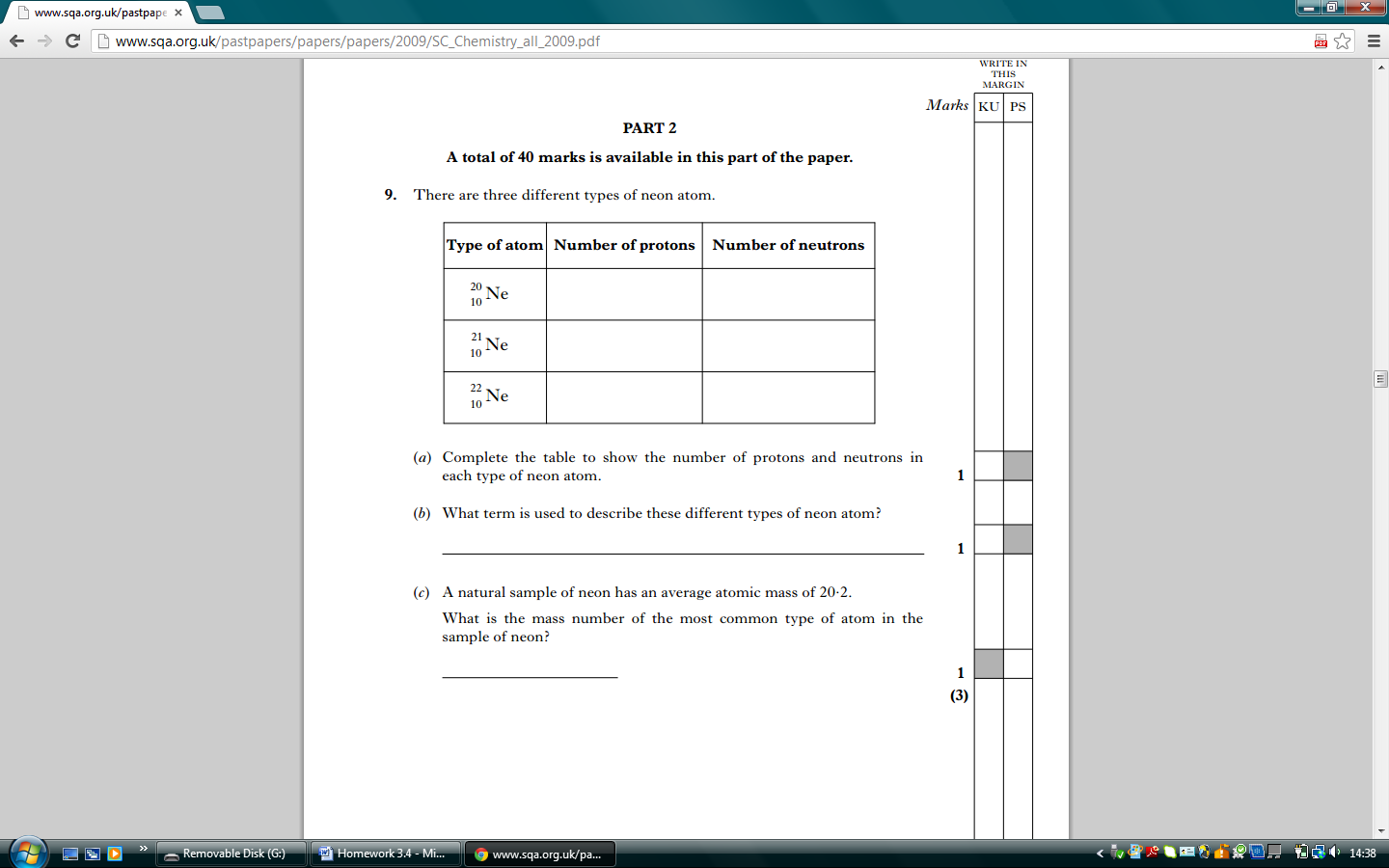 